WEDDING VENDOR LIST TEMPLATE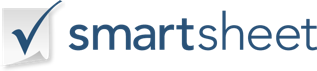 VENDOR NAMEOVERALL RATINGVENDOR TYPEWEDDING PLANNERCONTACT NAMEIMPORTANT DATESIMPORTANT DATESPRODUCT / SERVICE DESCRIPTIONPRODUCT / SERVICE DESCRIPTIONPHONE 1INITIAL CONTACTPHONE 2MOST RECENT REVISIONEMAILCONTRACT REVIEWMAILING ADDRESS LINE 1CONTRACT SIGNEDNOTESNOTESMAILING ADDRESS LINE 2CONTRACT EXPIRESCITY, STATE & ZIPOTHERWEB ADDRESSOTHERINITIAL QUOTED COSTREVISED COSTFINAL COSTVENDOR NAMEOVERALL RATINGVENDOR TYPECEREMONY VENUECONTACT NAMEIMPORTANT DATESIMPORTANT DATESPRODUCT / SERVICE DESCRIPTIONPRODUCT / SERVICE DESCRIPTIONPHONE 1INITIAL CONTACTPHONE 2MOST RECENT REVISIONEMAILCONTRACT REVIEWMAILING ADDRESS LINE 1CONTRACT SIGNEDNOTESNOTESMAILING ADDRESS LINE 2CONTRACT EXPIRESCITY, STATE & ZIPOTHERWEB ADDRESSOTHERINITIAL QUOTED COSTREVISED COSTFINAL COSTVENDOR NAMEOVERALL RATINGVENDOR TYPERECEPTION VENUECONTACT NAMEIMPORTANT DATESIMPORTANT DATESPRODUCT / SERVICE DESCRIPTIONPRODUCT / SERVICE DESCRIPTIONPHONE 1INITIAL CONTACTPHONE 2MOST RECENT REVISIONEMAILCONTRACT REVIEWMAILING ADDRESS LINE 1CONTRACT SIGNEDNOTESNOTESMAILING ADDRESS LINE 2CONTRACT EXPIRESCITY, STATE & ZIPOTHERWEB ADDRESSOTHERINITIAL QUOTED COSTREVISED COSTFINAL COSTVENDOR NAMEOVERALL RATINGVENDOR TYPEREHEARSAL PARTY VENUECONTACT NAMEIMPORTANT DATESIMPORTANT DATESPRODUCT / SERVICE DESCRIPTIONPRODUCT / SERVICE DESCRIPTIONPHONE 1INITIAL CONTACTPHONE 2MOST RECENT REVISIONEMAILCONTRACT REVIEWMAILING ADDRESS LINE 1CONTRACT SIGNEDNOTESNOTESMAILING ADDRESS LINE 2CONTRACT EXPIRESCITY, STATE & ZIPOTHERWEB ADDRESSOTHERINITIAL QUOTED COSTREVISED COSTFINAL COSTVENDOR NAMEOVERALL RATINGVENDOR TYPEOFFICIANTCONTACT NAMEIMPORTANT DATESIMPORTANT DATESPRODUCT / SERVICE DESCRIPTIONPRODUCT / SERVICE DESCRIPTIONPHONE 1INITIAL CONTACTPHONE 2MOST RECENT REVISIONEMAILCONTRACT REVIEWMAILING ADDRESS LINE 1CONTRACT SIGNEDNOTESNOTESMAILING ADDRESS LINE 2CONTRACT EXPIRESCITY, STATE & ZIPOTHERWEB ADDRESSOTHERINITIAL QUOTED COSTREVISED COSTFINAL COSTVENDOR NAMEOVERALL RATINGVENDOR TYPECATERERCONTACT NAMEIMPORTANT DATESIMPORTANT DATESPRODUCT / SERVICE DESCRIPTIONPRODUCT / SERVICE DESCRIPTIONPHONE 1INITIAL CONTACTPHONE 2MOST RECENT REVISIONEMAILCONTRACT REVIEWMAILING ADDRESS LINE 1CONTRACT SIGNEDNOTESNOTESMAILING ADDRESS LINE 2CONTRACT EXPIRESCITY, STATE & ZIPOTHERWEB ADDRESSOTHERINITIAL QUOTED COSTREVISED COSTFINAL COSTVENDOR NAMEOVERALL RATINGVENDOR TYPEBAKERCONTACT NAMEIMPORTANT DATESIMPORTANT DATESPRODUCT / SERVICE DESCRIPTIONPRODUCT / SERVICE DESCRIPTIONPHONE 1INITIAL CONTACTPHONE 2MOST RECENT REVISIONEMAILCONTRACT REVIEWMAILING ADDRESS LINE 1CONTRACT SIGNEDNOTESNOTESMAILING ADDRESS LINE 2CONTRACT EXPIRESCITY, STATE & ZIPOTHERWEB ADDRESSOTHERINITIAL QUOTED COSTREVISED COSTFINAL COSTVENDOR NAMEOVERALL RATINGVENDOR TYPEPHOTOGRAPHERCONTACT NAMEIMPORTANT DATESIMPORTANT DATESPRODUCT / SERVICE DESCRIPTIONPRODUCT / SERVICE DESCRIPTIONPHONE 1INITIAL CONTACTPHONE 2MOST RECENT REVISIONEMAILCONTRACT REVIEWMAILING ADDRESS LINE 1CONTRACT SIGNEDNOTESNOTESMAILING ADDRESS LINE 2CONTRACT EXPIRESCITY, STATE & ZIPOTHERWEB ADDRESSOTHERINITIAL QUOTED COSTREVISED COSTFINAL COSTVENDOR NAMEOVERALL RATINGVENDOR TYPESTATIONARYCONTACT NAMEIMPORTANT DATESIMPORTANT DATESPRODUCT / SERVICE DESCRIPTIONPRODUCT / SERVICE DESCRIPTIONPHONE 1INITIAL CONTACTPHONE 2MOST RECENT REVISIONEMAILCONTRACT REVIEWMAILING ADDRESS LINE 1CONTRACT SIGNEDNOTESNOTESMAILING ADDRESS LINE 2CONTRACT EXPIRESCITY, STATE & ZIPOTHERWEB ADDRESSOTHERINITIAL QUOTED COSTREVISED COSTFINAL COSTVENDOR NAMEOVERALL RATINGVENDOR TYPESEAMSTRESSCONTACT NAMEIMPORTANT DATESIMPORTANT DATESPRODUCT / SERVICE DESCRIPTIONPRODUCT / SERVICE DESCRIPTIONPHONE 1INITIAL CONTACTPHONE 2MOST RECENT REVISIONEMAILCONTRACT REVIEWMAILING ADDRESS LINE 1CONTRACT SIGNEDNOTESNOTESMAILING ADDRESS LINE 2CONTRACT EXPIRESCITY, STATE & ZIPOTHERWEB ADDRESSOTHERINITIAL QUOTED COSTREVISED COSTFINAL COSTVENDOR NAMEOVERALL RATINGVENDOR TYPEWOMENSWEARCONTACT NAMEIMPORTANT DATESIMPORTANT DATESPRODUCT / SERVICE DESCRIPTIONPRODUCT / SERVICE DESCRIPTIONPHONE 1INITIAL CONTACTPHONE 2MOST RECENT REVISIONEMAILCONTRACT REVIEWMAILING ADDRESS LINE 1CONTRACT SIGNEDNOTESNOTESMAILING ADDRESS LINE 2CONTRACT EXPIRESCITY, STATE & ZIPOTHERWEB ADDRESSOTHERINITIAL QUOTED COSTREVISED COSTFINAL COSTVENDOR NAMEOVERALL RATINGVENDOR TYPEMENSWEARCONTACT NAMEIMPORTANT DATESIMPORTANT DATESPRODUCT / SERVICE DESCRIPTIONPRODUCT / SERVICE DESCRIPTIONPHONE 1INITIAL CONTACTPHONE 2MOST RECENT REVISIONEMAILCONTRACT REVIEWMAILING ADDRESS LINE 1CONTRACT SIGNEDNOTESNOTESMAILING ADDRESS LINE 2CONTRACT EXPIRESCITY, STATE & ZIPOTHERWEB ADDRESSOTHERINITIAL QUOTED COSTREVISED COSTFINAL COSTVENDOR NAMEOVERALL RATINGVENDOR TYPEHAIR STYLISTCONTACT NAMEIMPORTANT DATESIMPORTANT DATESPRODUCT / SERVICE DESCRIPTIONPRODUCT / SERVICE DESCRIPTIONPHONE 1INITIAL CONTACTPHONE 2MOST RECENT REVISIONEMAILCONTRACT REVIEWMAILING ADDRESS LINE 1CONTRACT SIGNEDNOTESNOTESMAILING ADDRESS LINE 2CONTRACT EXPIRESCITY, STATE & ZIPOTHERWEB ADDRESSOTHERINITIAL QUOTED COSTREVISED COSTFINAL COSTVENDOR NAMEOVERALL RATINGVENDOR TYPEMAKE-UP ARTISTCONTACT NAMEIMPORTANT DATESIMPORTANT DATESPRODUCT / SERVICE DESCRIPTIONPRODUCT / SERVICE DESCRIPTIONPHONE 1INITIAL CONTACTPHONE 2MOST RECENT REVISIONEMAILCONTRACT REVIEWMAILING ADDRESS LINE 1CONTRACT SIGNEDNOTESNOTESMAILING ADDRESS LINE 2CONTRACT EXPIRESCITY, STATE & ZIPOTHERWEB ADDRESSOTHERINITIAL QUOTED COSTREVISED COSTFINAL COSTVENDOR NAMEOVERALL RATINGVENDOR TYPEFLORISTCONTACT NAMEIMPORTANT DATESIMPORTANT DATESPRODUCT / SERVICE DESCRIPTIONPRODUCT / SERVICE DESCRIPTIONPHONE 1INITIAL CONTACTPHONE 2MOST RECENT REVISIONEMAILCONTRACT REVIEWMAILING ADDRESS LINE 1CONTRACT SIGNEDNOTESNOTESMAILING ADDRESS LINE 2CONTRACT EXPIRESCITY, STATE & ZIPOTHERWEB ADDRESSOTHERINITIAL QUOTED COSTREVISED COSTFINAL COSTVENDOR NAMEOVERALL RATINGVENDOR TYPECEREMONY MUSICIANCONTACT NAMEIMPORTANT DATESIMPORTANT DATESPRODUCT / SERVICE DESCRIPTIONPRODUCT / SERVICE DESCRIPTIONPHONE 1INITIAL CONTACTPHONE 2MOST RECENT REVISIONEMAILCONTRACT REVIEWMAILING ADDRESS LINE 1CONTRACT SIGNEDNOTESNOTESMAILING ADDRESS LINE 2CONTRACT EXPIRESCITY, STATE & ZIPOTHERWEB ADDRESSOTHERINITIAL QUOTED COSTREVISED COSTFINAL COSTOVERALL RATINGVENDOR TYPERECEPTION DJCONTACT NAMEIMPORTANT DATESIMPORTANT DATESPRODUCT / SERVICE DESCRIPTIONPRODUCT / SERVICE DESCRIPTIONPHONE 1INITIAL CONTACTPHONE 2MOST RECENT REVISIONEMAILCONTRACT REVIEWMAILING ADDRESS LINE 1CONTRACT SIGNEDNOTESNOTESMAILING ADDRESS LINE 2CONTRACT EXPIRESCITY, STATE & ZIPOTHERWEB ADDRESSOTHERINITIAL QUOTED COSTREVISED COSTFINAL COSTVENDOR NAMEOVERALL RATINGVENDOR TYPEADDITIONAL ENTERTAINMENTCONTACT NAMEIMPORTANT DATESIMPORTANT DATESPRODUCT / SERVICE DESCRIPTIONPRODUCT / SERVICE DESCRIPTIONPHONE 1INITIAL CONTACTPHONE 2MOST RECENT REVISIONEMAILCONTRACT REVIEWMAILING ADDRESS LINE 1CONTRACT SIGNEDNOTESNOTESMAILING ADDRESS LINE 2CONTRACT EXPIRESCITY, STATE & ZIPOTHERWEB ADDRESSOTHERINITIAL QUOTED COSTREVISED COSTFINAL COSTVENDOR NAMEOVERALL RATINGVENDOR TYPERENTALS 1CONTACT NAMEIMPORTANT DATESIMPORTANT DATESPRODUCT / SERVICE DESCRIPTIONPRODUCT / SERVICE DESCRIPTIONPHONE 1INITIAL CONTACTPHONE 2MOST RECENT REVISIONEMAILCONTRACT REVIEWMAILING ADDRESS LINE 1CONTRACT SIGNEDNOTESNOTESMAILING ADDRESS LINE 2CONTRACT EXPIRESCITY, STATE & ZIPOTHERWEB ADDRESSOTHERINITIAL QUOTED COSTREVISED COSTFINAL COSTVENDOR NAMEOVERALL RATINGVENDOR TYPERENTALS 2CONTACT NAMEIMPORTANT DATESIMPORTANT DATESPRODUCT / SERVICE DESCRIPTIONPRODUCT / SERVICE DESCRIPTIONPHONE 1INITIAL CONTACTPHONE 2MOST RECENT REVISIONEMAILCONTRACT REVIEWMAILING ADDRESS LINE 1CONTRACT SIGNEDNOTESNOTESMAILING ADDRESS LINE 2CONTRACT EXPIRESCITY, STATE & ZIPOTHERWEB ADDRESSOTHERINITIAL QUOTED COSTREVISED COSTFINAL COSTVENDOR NAMEOVERALL RATINGVENDOR TYPEVIDEOGRAPHERCONTACT NAMEIMPORTANT DATESIMPORTANT DATESPRODUCT / SERVICE DESCRIPTIONPRODUCT / SERVICE DESCRIPTIONPHONE 1INITIAL CONTACTPHONE 2MOST RECENT REVISIONEMAILCONTRACT REVIEWMAILING ADDRESS LINE 1CONTRACT SIGNEDNOTESNOTESMAILING ADDRESS LINE 2CONTRACT EXPIRESCITY, STATE & ZIPOTHERWEB ADDRESSOTHERINITIAL QUOTED COSTREVISED COSTFINAL COSTVENDOR NAMEOVERALL RATINGVENDOR TYPETRAVEL AGENTCONTACT NAMEIMPORTANT DATESIMPORTANT DATESPRODUCT / SERVICE DESCRIPTIONPRODUCT / SERVICE DESCRIPTIONPHONE 1INITIAL CONTACTPHONE 2MOST RECENT REVISIONEMAILCONTRACT REVIEWMAILING ADDRESS LINE 1CONTRACT SIGNEDNOTESNOTESMAILING ADDRESS LINE 2CONTRACT EXPIRESCITY, STATE & ZIPOTHERWEB ADDRESSOTHERINITIAL QUOTED COSTREVISED COSTFINAL COSTVENDOR NAMEOVERALL RATINGVENDOR TYPETRANSPORTATION 1CONTACT NAMEIMPORTANT DATESIMPORTANT DATESPRODUCT / SERVICE DESCRIPTIONPRODUCT / SERVICE DESCRIPTIONPHONE 1INITIAL CONTACTPHONE 2MOST RECENT REVISIONEMAILCONTRACT REVIEWMAILING ADDRESS LINE 1CONTRACT SIGNEDNOTESNOTESMAILING ADDRESS LINE 2CONTRACT EXPIRESCITY, STATE & ZIPOTHERWEB ADDRESSOTHERINITIAL QUOTED COSTREVISED COSTFINAL COSTVENDOR NAMEOVERALL RATINGVENDOR TYPETRANSPORTATION 2CONTACT NAMEIMPORTANT DATESIMPORTANT DATESPRODUCT / SERVICE DESCRIPTIONPRODUCT / SERVICE DESCRIPTIONPHONE 1INITIAL CONTACTPHONE 2MOST RECENT REVISIONEMAILCONTRACT REVIEWMAILING ADDRESS LINE 1CONTRACT SIGNEDNOTESNOTESMAILING ADDRESS LINE 2CONTRACT EXPIRESCITY, STATE & ZIPOTHERWEB ADDRESSOTHERINITIAL QUOTED COSTREVISED COSTFINAL COSTVENDOR NAMEOVERALL RATINGVENDOR TYPEHOTEL 1CONTACT NAMEIMPORTANT DATESIMPORTANT DATESPRODUCT / SERVICE DESCRIPTIONPRODUCT / SERVICE DESCRIPTIONPHONE 1INITIAL CONTACTPHONE 2MOST RECENT REVISIONEMAILCONTRACT REVIEWMAILING ADDRESS LINE 1CONTRACT SIGNEDNOTESNOTESMAILING ADDRESS LINE 2CONTRACT EXPIRESCITY, STATE & ZIPOTHERWEB ADDRESSOTHERINITIAL QUOTED COSTREVISED COSTFINAL COSTVENDOR NAMEOVERALL RATINGVENDOR TYPEHOTEL 2CONTACT NAMEIMPORTANT DATESIMPORTANT DATESPRODUCT / SERVICE DESCRIPTIONPRODUCT / SERVICE DESCRIPTIONPHONE 1INITIAL CONTACTPHONE 2MOST RECENT REVISIONEMAILCONTRACT REVIEWMAILING ADDRESS LINE 1CONTRACT SIGNEDNOTESNOTESMAILING ADDRESS LINE 2CONTRACT EXPIRESCITY, STATE & ZIPOTHERWEB ADDRESSOTHERINITIAL QUOTED COSTREVISED COSTFINAL COSTVENDOR NAMEOVERALL RATINGVENDOR TYPEOTHERCONTACT NAMEIMPORTANT DATESIMPORTANT DATESPRODUCT / SERVICE DESCRIPTIONPRODUCT / SERVICE DESCRIPTIONPHONE 1INITIAL CONTACTPHONE 2MOST RECENT REVISIONEMAILCONTRACT REVIEWMAILING ADDRESS LINE 1CONTRACT SIGNEDNOTESNOTESMAILING ADDRESS LINE 2CONTRACT EXPIRESCITY, STATE & ZIPOTHERWEB ADDRESSOTHERINITIAL QUOTED COSTREVISED COSTFINAL COSTVENDOR NAMEOVERALL RATINGVENDOR TYPEOTHERCONTACT NAMEIMPORTANT DATESIMPORTANT DATESPRODUCT / SERVICE DESCRIPTIONPRODUCT / SERVICE DESCRIPTIONPHONE 1INITIAL CONTACTPHONE 2MOST RECENT REVISIONEMAILCONTRACT REVIEWMAILING ADDRESS LINE 1CONTRACT SIGNEDNOTESNOTESMAILING ADDRESS LINE 2CONTRACT EXPIRESCITY, STATE & ZIPOTHERWEB ADDRESSOTHERINITIAL QUOTED COSTREVISED COSTFINAL COSTVENDOR NAMEOVERALL RATINGVENDOR TYPEOTHERCONTACT NAMEIMPORTANT DATESIMPORTANT DATESPRODUCT / SERVICE DESCRIPTIONPRODUCT / SERVICE DESCRIPTIONPHONE 1INITIAL CONTACTPHONE 2MOST RECENT REVISIONEMAILCONTRACT REVIEWMAILING ADDRESS LINE 1CONTRACT SIGNEDNOTESNOTESMAILING ADDRESS LINE 2CONTRACT EXPIRESCITY, STATE & ZIPOTHERWEB ADDRESSOTHERINITIAL QUOTED COSTREVISED COSTFINAL COSTVENDOR NAMEOVERALL RATINGVENDOR TYPEOTHERCONTACT NAMEIMPORTANT DATESIMPORTANT DATESPRODUCT / SERVICE DESCRIPTIONPRODUCT / SERVICE DESCRIPTIONPHONE 1INITIAL CONTACTPHONE 2MOST RECENT REVISIONEMAILCONTRACT REVIEWMAILING ADDRESS LINE 1CONTRACT SIGNEDNOTESNOTESMAILING ADDRESS LINE 2CONTRACT EXPIRESCITY, STATE & ZIPOTHERWEB ADDRESSOTHERINITIAL QUOTED COSTREVISED COSTFINAL COSTVENDOR NAMEOVERALL RATINGVENDOR TYPEOTHERCONTACT NAMEIMPORTANT DATESIMPORTANT DATESPRODUCT / SERVICE DESCRIPTIONPRODUCT / SERVICE DESCRIPTIONPHONE 1INITIAL CONTACTPHONE 2MOST RECENT REVISIONEMAILCONTRACT REVIEWMAILING ADDRESS LINE 1CONTRACT SIGNEDNOTESNOTESMAILING ADDRESS LINE 2CONTRACT EXPIRESCITY, STATE & ZIPOTHERWEB ADDRESSOTHERINITIAL QUOTED COSTREVISED COSTFINAL COSTVENDOR NAMEOVERALL RATINGVENDOR TYPEOTHERCONTACT NAMEIMPORTANT DATESIMPORTANT DATESPRODUCT / SERVICE DESCRIPTIONPRODUCT / SERVICE DESCRIPTIONPHONE 1INITIAL CONTACTPHONE 2MOST RECENT REVISIONEMAILCONTRACT REVIEWMAILING ADDRESS LINE 1CONTRACT SIGNEDNOTESNOTESMAILING ADDRESS LINE 2CONTRACT EXPIRESCITY, STATE & ZIPOTHERWEB ADDRESSOTHERINITIAL QUOTED COSTREVISED COSTFINAL COSTDISCLAIMERAny articles, templates, or information provided by Smartsheet on the website are for reference only. While we strive to keep the information up to date and correct, we make no representations or warranties of any kind, express or implied, about the completeness, accuracy, reliability, suitability, or availability with respect to the website or the information, articles, templates, or related graphics contained on the website. Any reliance you place on such information is therefore strictly at your own risk.